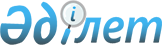 Об образовании избирательных участков по Ауэзовскому району города Алматы
					
			Утративший силу
			
			
		
					Решение акима Ауэзовского района города Алматы от 21 апреля 2014 года N 01-05/3. Зарегистрировано в Департаменте юстиции города Алматы 23 апреля 2014 года за N 1031. Утратило силу решением акима Ауэзовского района города Алматы от 01 февраля 2019 года № 1
      Сноска. Утратило силу решением акима Ауэзовского района города Алматы от 01.02.2019 № 1 (вводится в действие по истечении десяти календарных дней после опубликования).

      Примечание РЦПИ. В тексте документа сохранена пунктуация и орфография оригинала.
      В соответствии с пунктом 1 статьи 23 Конституционного закона Республики Казахстан от 28 сентября 1995 года "О выборах в Республике Казахстан", согласно статьи 37 Закона Республики Казахстан от 23 января 2001 года "О местном государственном управлении и самоуправлении в Республике Казахстан", аким Ауэзовского района города Алматы РЕШИЛ:
      1. Образовать избирательные участки по Ауэзовскому району города Алматы согласно приложения 1.
      2. Признать утратившим силу решения акима Ауэзовского района города Алматы согласно приложения 2.
      3. Обеспечить размещение настоящего решения на официальном интернет-ресурсе аппарата акима Ауэзовского района города Алматы.
      4. Контроль за исполнением настоящего решения возложить на руководителя аппарата акима Ауэзовского района города Алматы Алияровой Б.Ж.
      5. Настоящее решение вступают в силу со дня государственной регистрации в органах юстиции и вводится в действие по истечении десяти календарных дней после дня его первого официального опубликования. 
      СОГЛАСОВАНО: 
      Председатель 
      Территориальной избирательной 
      комиссии города Алматы
      Б. Доспанов Описание границ избирательных
участков Ауэзовского района города Алматы
      Сноска. Приложение с изменениями, внесенными решениями акима Ауэзовского района города Алматы от 25.02.2015 № 01-05/1 (вводится в действие по истечении десяти календарных дней после дня его первого официального опубликования); от 16.10.2015 № 01-05/6 (вводится в действие по истечении десяти календарных дней после дня его первого официального опубликования); от 15.03.2017 № 1 (вводится в действие по истечении десяти календарных дней после дня его первого официального опубликования); от 12.02.2018 № 1 (вводится в действие по истечении десяти календарных дней после дня его первого официального опубликования); от 16.11.2018 № 5 (вводится в действие по истечении десяти календарных дней после официального опубликования). Избирательный участок № 123 (050042, Центр: Коммунальное государственное учреждение
"Общеобразовательная школа № 72", улица Сулейменова, дом 16)
      В границах: от улицы Жандосова по западной стороне речки Большая Алматинка, в южном направлении до улицы Токтабаева. По северной стороне улицы Токтабаева, в западном направлении до улицы 2-я Вишневского. По восточной стороне улицы 2-я Вишневского, в северном направлении до улицы Жандосова, исключая дома № 44, 45, 46, 47,48,49,50,51,52,52-Б микрорайона Таугуль-1. По южной стороне улицы Жандосова, в восточном направлении до речки Большая Алматинка. Избирательный участок № 124 (050042, Центр: Коммунальное государственное учреждение
"Общеобразовательная школа № 72", улица Сулейменова, дом 16)
      В границах: от улицы Жандосова, по западной стороне улицы 2-я Вишневского в южном направлении, до улицы Пятницкого, включая дома № 44, 45, 46 микрорайона Таугуль-1. По северной стороне улицы Пятницкого, в западном направлении до улицы Шалова (бывшая улица Мустафина). По восточной стороне улицы Шалова (бывшая улица Мустафина) в северном направлении, до улицы Жандосова. По южной стороне улицы Жандосова, в восточном направлении до улицы 2-я Вишневского. Избирательный участок № 125 (050042, Центр: Коммунальное государственное
учреждение "Школа-гимназия № 139 имени
А. Байтурсынова", улица Черепанова, дом 14)
      В границах: От улицы Токтабаева, по западной стороне улицы Навои, в южном направлении, до улицы Рыскулбекова. По северной стороне улицы Рыскулбекова, в западном направлении, до улицы Сулейменова. По восточной стороне улицы Сулейменова, в северном напралении, до улицы Токтабаева. По южной стороне улицы Токтабаева, в восточном направлении, до улицы Навои, исключая дом № 20 по улице Токтабаева. Избирательный участок № 126 (050042, Центр: Акционерное общество "Общежитие Университета Нархоз",
микрорайон Таугуль, дом 34а)
      В границах: от улицы Токтабаева, по западной стороне улицы Сулейменова, до улицы Рыскулбекова. По северной стороне улицы Рыскулбекова, до улицы Ладыгина. По восточной стороне улицы Ладыгина, до улицы Щепкина. По восточной стороне улицы Щепкина, до улицы Пятницкого. По южной стороне улицы Пятницкого, до улицы Щепкина, По западной стороне улицы Щепкина, до улицы Токтабаева. По южной стороне улицы Токтабаева до улицы Сулейменова, исключая дома №№ 35, 37, 39, по улицы Рыскулбекова и включая дома №№ 7, 9, 11, 13, 15 по улице Щепкина. Избирательный участок № 127 (050052, Центр: Государственное коммунальное
казенное предприятие "Алматинский государственный
гуманитарно-педагогический колледж"
микрорайон Таугуль, улица Вильнюсская, дом 29)
      В границах: от улицы Жандосова, по западной стороне улицы Шалова (бывшая улица Мустафина) до улицы Пятницкого. По северной стороне улицы Пятницкого, до улицы Щепкина. По восточной стороне улицы Щепкина, до улицы Жандосова. По южной стороне улицы Жандосова, до улицы Шалова (бывшая улица Мустафина), исключая дома №№ 43, 44, 45, 46 микрорайона Таугуль. Избирательный участок № 128 (050042, Центр: Товарищество с ограниченной ответственностью" Евразийская
инновационная академия экономики и управления", улица Рыскулбекова, дом 39-А)
      В границах: от улицы Пятницкого, по западной стороне улицы Щепкина до улицы Ладыгина, исключая дома №№ 7, 9, 11, 13, 15, по улице Щепкина. По западной стороне улицы Ладыгина, до улицы Рыскулбекова. По северной стороне улицы Рыскулбекова, включая дома № 35, 37, 39, до улицы Саина. По восточной стороне улицы Саина до улицы Пятницкого. По южной стороне улицы Пятницкого до улицы Щепкина, включая дома № 71, 77, 79, 81 по улице Пятницкого. Избирательный участок № 129 (050052, Центр: Коммунальное государственное
учреждение "Гимназия Жаңа Ғасыр № 175"
микрорайон Таугуль-3, улица Шаймерденова, дом 21)
      В границах: микрорайон Таугуль 3. От улицы Шайкенова микрорайона Таугуль-3, по южной стороне улицы Жандосова, в западном направлении, до западной границы района. По западной границе района, в южном направлении, до улицы Тополевая микрорайона Таугуль-3. По северной стороне улицы Тополевая микрорайона Таугуль-3, в восточном направлении, до улицы Мухаметжанова микрорайона Таугуль-3. По западной стороне улицы Мухаметжанова микрорайона Таугуль-3, в северном направлении, до улицы Бейсембаева микрорайона Таугуль-3. По южной стороне улицы Бейсембаева микрорайона Таугуль-3, в западном направлении, до улицы Шайкенова микрорайона Таугуль-3. По западной стороне улицы Шайкенова микрорайона Таугуль-3, в северном направлении, до улицы Жандосова. Избирательный участок № 130 (050042, Центр: Коммунальное государственное
учреждение "Общеобразовательная школа № 139",
улица Черепанова, дом 14)
      В границах: От улицы Пятницкого, по восточной стороне улицы А. Шалова (бывшая улица Мустафина), в южном направлении, до улицы Токтабаева. По северной стороне улицы Токтабаева, в восточном направлении, до улицы Сулейменова. По западной стороне улицы Сулейменова, в северном направлении, до улицы Пятницкого (включая дома № 7-А и № 20 по улице Токтабаева, дома № 24А, 24-Б, 26-А по улице Сулейменова, и дома № 59, 60 микрорайона Таугуль-1). По южной стороне улицы Пятницкого, в западном направлении, до улицы А. Шалова (бывшая Мустафина). Избирательный участок № 131 (050052, Центр: Коммунальное государственное
учреждение "Общеобразовательная школа № 127",
микрорайон Таугуль, улица Токтабаева, дом 64)
      В границах: от улицы Пятницкого по западной стороне улицы Шалова (бывшая Мустафина), до улицы Токтабаева. По северной стороне улицы Токтабаева, до улицы Щепкина. По восточной стороне улицы Щепкина, до улицы Пятницкого. По южной стороне улицы Пятницкого, до улицы Шалова (бывшая улица Мустафина), включая дома №№ 43, 44, 45, 46 микрорайона Таугуль 2. Избирательный участок № 132 (050052, Центр: Филиал некоммерческого
акционерного общества "Казахский национальный
исследовательский технический университет имени
К.И. Сатпаева", улица Ладыгина, дом 34)
      В границах: От улицы Жандосова, по западной стороне улицы Щепкина, в южном направлении до улицы Пятницкого. По северной стороне улицы Пятницкого, исключая дома №№ 71, 77, 79, 81 по улице Пятницкого, на запад до улицы Саина. По восточной стороне улицы Саина, в северном направлении до улицы Жандосова. По южной стороне улицы Жандосова, в восточном направлении до улицы Щепкина. Избирательный участок № 133 (050042, Центр: Коммунальное государственное
учреждение "Общеобразовательная школа № 139",
улица Черепанова, дом 14)
      В границах: От улицы Сулейменова, по южной стороне улицы Пятницкого, в восточном направлении до улицы 2-я Вишневского. По западной стороне улицы 2-я Вишневского, в южном направлении до улицы Токтабаева, включая дома № 47, 48, 49, 50, 51, 52, 52-Б микрорайона Таугуль-1. По северной стороне улицы Токтабаева, до улицы Сулейменова. По восточной стороне улицы Сулейменова (исключая дом № 7-А по улице Токтабаева и дома № 24-А, 24-Б, 26-А по ул. Сулейменова и дома №№ 59, 60 микрорайона Таугуль-1), до улицы Пятницкого. Избирательный участок № 134 (050052, Центр: Коммунальное государственное
учреждение "Гимназия Жаңа Ғасыр № 175"
микрорайон Таугуль-3, улица Шаймерденова, дом 21)
      В границах: микрорайон Таугуль 3. От улицы Жандосова по западной стороне улицы Саина, в южном направлении, до улицы Аскарова микрорайона Таугуль-3. По северной стороне улицы Аскарова микрорайона Таугуль-3, в западном направлении, до улицы Мухаметжанова микрорайона Таугуль-3. По восточной стороне улицы Мухаметжанова микрорайона Таугуль-3, в северном направлении, до улицы Бейсембаева микрорайона Таугуль-3. По северной стороне улицы Бейсембаева микрорайона Таугуль-3, в западном направлении, до улицы Шайкенова микрорайона Таугуль-3. По восточной стороне улицы Шайкенова микрорайона Таугуль-3, в северном направлении, до улицы Жандосова. По южной стороне улицы Жандосова, в восточном направлении, до улицы Саина. Избирательный участок № 135 (050052, Центр: Товарищество с ограниченной
ответственностью "Демалыс-К", "Отель-санаторий
"Каргалинский", улица Жандосова, дом 204-а) Избирательный участок № 136 (050052, Центр: Акционерное общество "Пансионат
Каргалы", улица Саина, дом 184-г) `Избирательный участок № 137 (050036, Центр: Республиканское государственное
предприятие "Национальный центр по
комплексной переработке минерального сырья"
"Государственное научно-производственное объединение
промышленной экологии" "Казмеханобр",
улица Жандосова, дом 67)
      В границах: микрорайон 9, дома №№ 1, 2, 3, 4, 5, 6, 8, 10, 11, 12, 13, 14, 15, 69, 69-а, 69-б, 69/1, 69/2, 69/3, 69/4, 69/6. Избирательный участок № 138 (050036, Центр: Коммунальное государственное
учреждение "Школа-гимназия № 5",
микрорайон 9, дом 16)
      В границах микрорайон 9, дома №№ 17, 18, 19, 20, 21, 22, 23, 24, 25, 26, 27, 28, 28-а, 29, 29-а, 30, 32, 33, 34, 35. Избирательный участок № 139 (050036, Центр: Государственное коммунальное
казенное предприятие "Алматинский многопрофильный
колледж", улица Джандосова, дом 63)
      В границах: микрорайон 9 дома №№ 36, 37, 39, 40, 41, 42, 43, 44, 46, 47, 48, 49, 50, 51, 52, 61, 61-а, 61-б, 61-в, 61-г. Избирательный участок № 140 (050035, Центр: Коммунальное государственное
учреждение "Школа-гимназия № 1",
микрорайон 10, дом 2 "г")
      В границах: микрорайон 10, дома №№ 1, 2, 2-а, 3, 3-а, 4, 5, 5-а, 11, 12, 13, 14, 15, 15-а, 15-б, 16, 23-а. Избирательный участок № 141 (050035, Центр: Акционерное общество "Университет Нархоз", улица Жандосова,
дом 55)
      В границах: микрорайон 10, дома № 17, 17/1, 17/2, 18, 19, 20, 21, 22, 23, 57, 57-а, 59-а, 59-б, 59-в, 59/1. Избирательный участок № 142 (050035, Центр: Акционерное общество "Университет Нархоз", улицы Жандосова,
дом 55)
      В границах: микрорайон 10, дома № 6, 7, 7-А, 7-А/2, 7/2, 7/3, 8, 8-А, 8-Б, 8-В, 8-Г, 9, 9-А, 10. Избирательный участок № 143 (050035, Центр: Республиканское государственное
учреждение "Военно-инженерный институт радиоэлектроники
и связи", улица Жандосова, дом 53) Избирательный участок № 144 (050035, Центр: Товарищество ограниченной
ответственностью "Казахский научно-
исследовательский институт животноводства и
кормопроизводства, улица Жандосова, дом 51)
      В границах: микрорайон 11, дома №№ 1, 3, 25, 26, 27, 28, 29, 30, 31, 32, 33, 34, 37, 38, дома по улице Жандосова 47, 47/1, 49. Избирательный участок № 145 (050035, Центр: Коммунальное государственное
учреждение "Школа-гимназия № 13", микрорайон 11)
      В границах: микрорайон 11, дома №№ 2, 4, 5, 6, 7, 8, 9, 9-а, 10, 11, 12, 13, 14, 14-а, 14-б, 15, 16, 17, 21, 22, 23, 24, 25-а, улица Щепеткова 11, 11а. Избирательный участок № 146 (050035, Центр: Коммунальное государственное
учреждение "Школа-гимназия № 13", микрорайон 11)
      В границах: от улицы Сатпаева, по западной стороне речки Большая Алматинка, до улицы Жандосова. По северной стороне улицы Жандосова, до улицы Садовникова. По восточной стороне улицы Садовникова, до улицы Щепеткова. По восточной стороне улицы Щепеткова, до улицы Шаляпина. От улицы Шаляпина, до улицы Щепеткова. По восточной стороне улицы Щепеткова, до улицы Сатпаева. По южной стороне улицы Сатпаева, до речки Большая Алматинка. Избирательный участок № 147 (050035, Центр: Коммунальное государственное
учреждение "Школа-лицей № 119",
8 микрорайон, дом 45)
      В границах: микрорайон 8, дома №№ 21, 22, 23, 24, 25, 26, 27, 28, 42, 55, 55-а, 55/1, 56, 57, 58, 75, 76, 77. Избирательный участок № 148 (050035, Центр: Коммунальное государственное учреждение "Общеобразовательная школа № 116", 8 микрорайон, дом 46)
      В границах: микрорайон 8, дома №№ 29, 30, 31, 33, 34, 78, 79, 80, 81, 82, 84, 85, 87-а. Избирательный участок № 149 (050035, Центр: Коммунальное государственное учреждение "Общеобразовательная школа № 116", 8 микрорайон, дом 46)
      В границах: микрорайон 8, дома № 1, 2, 3,3-А, 4, 5, 6, 7, 7-А, 8, 8-А, 9, 10, 11, 37, 39, 87. Избирательный участок № 150 (050035, Центр: Коммунальное государственное
учреждение "Школа-лицей № 119",
8 микрорайон, дом 45)
      В границах: микрорайон 8, дома 14, 15, 16, 17, 18, 18-а, 19, 20, 41, 41-а, 72, 72-а, 74, 86.
      Частные дома: от проспекта Абая по западной стороне речки Большая Алматинка, до улицы Сатпаева. По северной стороне улицы Сатпаева, до улицы Утеген батыра. По восточной стороне улицы Утеген батыра, до проспекта Абая. По южной стороне проспекта Абая, до речки Большая Алматинка. Избирательный участок № 151 (050036, Центр: Коммунальное государственное
учреждение "Общеобразовательная школа № 9",
микрорайон 12, дом 18)
      В границах: микрорайон 12 полностью, дома № 1, 1/1, 2, 3, 4, 5, 5-А, 5-Б, 5-В, 6, 7, 8, 9, 9/1, 10, 11, 12, 13, 14, 15,15-А, 16, 22/2. Избирательный участок № 152 (050036, Центр: Коммунальное государственное
учреждение "Общеобразовательная школа № 9",
12 микрорайон, дом 18)
      В границах: микрорайон 10-А, дома № 1, 5, 6, 7, 8, 9, 10, 11, 12, 13,14, 15, 16, 17, 18,19, 20, 21, 22, 22-А, исключая дома №№ 2, 3, 4. Избирательный участок № 153 (050036, Центр: Коммунальное государственное
учреждение "Школа-гимназия № 86 имени
Мусрепова", микрорайон 6, дом 63)
      В границах: микрорайон 6, дома №№ 1-а, 21, 22, 23, 24, 25, 26, 26-а, 27, 28, 29, 30, 31, 32, 33, 34, 35, 36, 37, 38, 39, 40, 41, 42,43, 44 , 45, 45-а, включая дома №№ 2, 3, 4 микрорайона 10-а. Избирательный участок № 154 (050036, Центр: Коммунальное государственное
учреждение "Школа-гимназия № 113",
микрорайон 6, дом 51)
      В границах: микрорайон 7, дома №№ 1, 2, 3, 4, 14, 15, 16, 17, 18, 19, 20, 21, 22, 23, 24, 35, 36, 37. Избирательный участок № 155 (050036, Центр: Коммунальное государственное
учреждение "Школа-гимназия № 113",
микрорайон 6, дом 51)
      В границах: микрорайон 6, дома №№ 4, 5, 6, 7, 8, 9, 10-а, 11, 12, 13, 14, 15, 16, 17, 17-а, 18, 18-а, 19, 19-а, 20, 46, 48, 50. Избирательный участок № 156 (050062, Центр: Коммунальное государственное
учреждение "Школа-гимназия № 86 имени
Мусрепова", микрорайон 6, дом 63)
      В границах: микрорайон 6, дома №№ 1, 2, 3, 3-а, 3-б, 10, 53, 55, 57, 58, 59, 61, микрорайон 7, дома №№ 5, 6, 7, 8, 9, 10, 12, 13, 11, 19-а. Избирательный участок № 157 (050062, Центр: Коммунальное государственное
учреждение "Гимназия № 27", микрорайон 5, дом 28)
      В границах: микрорайон 5, дома №№ 1, 2, 2-а, 3, 4, 4-а, 5, 5-а, 6, микрорайон 2, дома №№ 43, 44, 45, 46, 47, 48,48-а. 49, 50, 51, 52, 52-а, 55. Избирательный участок № 158 (050062, Центр: Коммунальное государственное
учреждение "Гимназия № 27", микрорайон 5, дом 28)
      В границах: микрорайон 5, дома №№ 7, 8, 9, 10, 11, 12, 13, 14, 15, 16 17, 17-а, 18, 19, 19-а, 20, 21, 22, 23, 29, 31, 32. Избирательный участок № 159 (050062, Центр: Коммунальное государственное
учреждение "Школа-гимназия № 6",
микрорайон 5, дом 49 А)
      В границах: микрорайон 5, дома №№ 21-а, 24, 25, 26, 27, 28, 28-а, 30, 33, 34, 35, 36, 37, 38, 39, 40, 41, 42, 43, 44. Избирательный участок № 160 (050062, Центр: Коммунальное государственное
учреждение "Общеобразовательная школа № 104",
микрорайон 2, дом 59-А)
      В границах: микрорайон 2, дома 1, 2, 3, 4, 5, 6, 6-а, 7, 8, 9, 9-а, 10, 10-а, 11, 12, 13, 14, 15, 16, 17, 18, 19, 20, 21, 22, 23-а, 39. Избирательный участок № 161 (050062, Центр: Коммунальное государственное
учреждение "Общеобразовательная школа № 104",
микрорайон 2, дом 59-А)
      В границах: микрорайон 2, дома № 23, 24, 25, 26, 27, 28, 29, 30, 31, 32, 33, 34, 35, 36, 37, 38, 38-А, 40, 40-Г, 41, 42. Избирательный участок № 162 (050062, Центр: Государственное коммунальное казенное
предприятие "Детская городская клиническая
больница № 2", микрорайон 2, проспект Алтынсарина, дом 54) Избирательный участок № 163 (050062, Центр: Коммунальное государственное
учреждение "Школа-гимназия № 6", микрорайон 5,
дом 49 А)
      В границах: от проспекта Абая, по восточной стороне улицы Утеген батыра, до улицы Жубанова. По южной стороне улицы Жубанова, до озера Сайран. По западному берегу озера Сайран, до проспекта Абая. По северной стороне проспекта Абая до улицы Утеген батыра. Избирательный участок № 164 (050062, Центр: Товарищество с ограниченной
ответственностью "Городское управление по распределению
печати "Дауыс"", улица Утеген батыра, дом 76А)
      В границах: От улицы Толе би, по западному берегу озера Сайран, в южном направлении, до улицы Кабдолова. По северной стороне улицы Кабдолова, в восточном направлении, до улицы Утеген батыра, исключая дома № 118 и № 120 микрорайона Сайран. По восточной стороне улицы Утеген батыра, в северном направлении, до улицы Толе би, включая дом № 71-А общежитие "Березка", дома с № 17/3 до № 17Б/4, и дом № 21 по улице Утеген батыра. По южной стороне улицы Толе би, в восточном направлении, до озера Сайран. Избирательный участок № 165 (050061, Центр: Коммунальное государственное
учреждение "Школа-гимназия № 130",
микрорайон Тастак-1, улица Фурката, дом 26-А)
      В границах: от проспекта Райымбека, по западной стороне улицы Фурката, до улицы Толе би. По северной стороне улицы Толе би, до улицы Утеген батыра. По восточной стороне улицы Утеген батыра, до проспекта Райымбека. По южной стороне проспекта Райымбека, до улицы Фурката. Избирательный участок № 166 (050061, Центр: Государственное коммунальное
казенное предприятие "Алматинский государственный
политехнический колледж",
микрорайон Тастак-1, дом 1-в)
      В границах: микрорайон Тастак-1 полностью. От проспекта Райымбека по западной стороне речки Большая Алматинка, до улицы Толе би. По северной стороне улицы Толе би, до улицы Фурката. По восточной стороне улицы Фурката, до проспекта Райымбека. По южной стороне проспекта Райымбека, до речки Большая Алматинка. Избирательный участок № 167 (050062, Центр: Государственное коммунальное
казенное предприятие "Алматинский колледж
сервисного обслуживания", улица Кабдолова, дом 12)
      В границах: От улицы Жубанова, по восточной стороне проспекта Алтынсарина, в северном направлении, до улицы Кабдолова. По южной стороне улицы Кабдолова, в восточном направлении до озера Сайран, включая дома № 118 и № 120 микрорайона Сайран. По западному берегу озера Сайран, в южном направлении, до улицы Жубанова. По северной стороне улицы Жубанова, в западном направлении, до проспекта Алтынсарина. Избирательный участок № 168 (050005,Центр: Государственное коммунальное казенное
предприятие "Алматинский колледж новых технологий",
улица Толе би, дом 287А)
      В границах: от улицы Саина, по южной стороне проспекта Райымбека, до улицы Утеген батыра. По западной стороне улицы Утеген батыра, до улицы Толе би. По северной стороне улицы Толе би, до западной границы товарищество с ограниченной ответственностью "Нурпак" (бывшее открытое акционерное общество "Алматыпищереммаш"). По западной границе товарищество с ограниченной ответственностью "Нурпак" (бывшее открытое акционерное общество "Алматыпищереммаш"), до улицы Саина. По восточной стороне улицы Саина, до проспекта Райымбека, включая дома №№ 2, 4, 4/1, 4/2, 4/3, 4/4, 4/5 по улице Саина. Избирательный участок № 169 (050005, Центр: Товарищество с ограниченной
ответственностью "Колледж имени Кунаева",
улица Толе би, дом 303)
      В границах: от улицы Толе би, по восточной стороне улицы Саина, до южного торца домов № 4, 2 по улице Саина. По южному торцу домов №№ 4, 2 по улице Саина (исключая их), до западной границы товарищество с ограниченной ответственностью "Нурпак". По западной границе товарищество с ограниченной ответственностью "Нурпак", до улицы Толе би. По северной стороне улицы Толе би, до улицы Саина. Избирательный участок № 170 (050031, Центр: Государственное коммунальное
казенное предприятие "Алматинский
строительно-технический колледж",
улица Саина дом 18)
      В границах: от улицы Кабдолова (бывшая Маречека), по западной стороне проспекта Алтынсарина (исключая дома №№ 1, 1/1, 1/2, 1/3, 7, 7/1, 9, 9-а, 22), до улицы Жубанова. По северной стороне улицы Жубанова, в западном направлении, до улицы Саина. По восточной стороне улицы Саина, в северном направлении, до улицы Кабдолова (бывшая Маречека), включая дома по улице Саина №№ 16, 16/1, 16/2, 18, 20, 20-а, 20-б, 22, 24, 24/1, 26, 26/2, 28). По южной стороне улицы Кабдолова (бывшая Маречека), в восточном направлении, до проспекта Алтынсарина. Избирательный участок № 171 (050062, Центр: Государственное коммунальное
предприятие Перинатальный центр,
улица Жубанова, дом 11) Избирательный участок № 172 (050062, Центр: Государственное коммунальное
казенное предприятие Городская клиническая больница "Родильный дом № 5",
улица Кабдолова, дом 28) Избирательный участок № 173 (050062, Центр: Коммунальное государственное учреждение "Специализированная организация образования для детей с девиантным поведением", улица Жубанова, дом № 68-а)
      В границах: микрорайон 1, дома №, 18, 18-а, 19,62, 64, 65, 66, 67, 68, по проспекту Алтынсарина дома № 1, 1/1,1/2, 1/3, 5, по улице Жубанова дома № 7, 7/1, 9, 68-а, по улице Кабдолова дом № 22, включая дома № 61,63, 68/3, 68/4 микрорайона 1 и исключая дома № 12, 14, 17, 19-А, 20 микрорайона 1. Избирательный участок № 174 (050062, Центр: Коммунальное государственное учреждение "Гимназия № 111", микрорайон № 1, дом № 71)
      В границах: микрорайон 1, дома № 26-А, 41, 42, 43, 44, 45, 45-А, 46, 47, 48, 49, 50, 51, 51-А, 52, 53, 54, 55, 56, 56-А, 57, 58, 59, 60, исключая дома № 61, 63, 68/3, 68/4 микрорайона № 1. Избирательный участок № 175 (050062, Центр: Коммунальное государственное учреждение "Общеобразовательная школа № 97, микрорайон № 1, дом № 76-а)
      В границах: микрорайон 1, дома № 1, 2, 3, 4, 5, 6, 7, 8, 9, 10, 11, 11-Б, 13, 15, 16, 69, 73, 73-А, 74, 76, 77, 79, 80 и включая дома № 12, 14, 17, 19-А, 20 микрорайона № 1. Избирательный участок № 176 (050062, Центр: филиал Акционерного общества "Университет Нархоз", улица Саина,
дом № 81-А)
      В границах: микрорайон № 3, дома № 1, 2, 3, 4, 5, 5-а, 6, 40, 41, 42, 43, 44, 45, 46, 47, 63, 63-а, 64, 65,включая дома № 81, 83/35-а общежитий по улице Саина и исключая дома № 19, 20 микрорайона № 4. Избирательный участок № 177 (050062, Центр: Коммунальное государственное учреждение "Гимназия № 111", микрорайон № 1, дом № 71)
      В границах: микрорайон № 1 дома № 21, 21-а, 22, 23, 24, 25, 26, 27, 28, 29, 30, 31, 32, 33, 34, 35, 36, 37, 38, 39-а, 75, 78, включая дома № 39, 40, 41-а и исключая дома № 81, 83/35-а общежитий по улице Саина. Избирательный участок № 178 (050036, Центр: Коммунальное государственное
учреждение "Школа-гимназия №122",
микрорайон 3, дом 52)
      В границах: микрорайон 3, дома № 7, 8, 9, 9-А, 10, 11, 12, 12-А, 13, 14, 15, 16, 17,18, 19,19/1, 20, 21, 22, 23, 24, 25, 60. Избирательный участок № 179 (050036, Центр: Коммунальное государственное
учреждение "Отдел занятости и социальных программ
по Ауэзовскому району", микрорайон 3, дом 41-а)
      В границах: микрорайон 3, дома № 27, 28, 29, 30, 31, 32, 33, 34-35, 34, 35, 36-А, 36-Б, 37, 37-А, 38, 38-А,39-А, 39-Б, 57. Избирательный участок № 180 (050036, Центр: Коммунальное государственное учреждение "Школа-гимназия №122", микрорайон №3, дом №52)
      В границах: микрорайон 4 – полностью, дома № 1, 2, 3, 4, 5, 6, 7, 8, 10, 14, 15, 16, 17, 18, 21, 22, 23, 24, 25, 26, 27, 27-а, 74 и включая дома № 19, 20. Избирательный участок № 181 (050031, Центр: Коммунальное государственное
учреждение "Общеобразовательная школа № 133",
микрорайон Аксай-1, дом 26)
      В границах: микрорайон Аксай-1, дома № 1, 1-А, 2, 3, 4, 4-А, 4-Б, 5, 6, 7, 7-А, 8, 10, 10/1, 10/3, 11, 12, 13, 15, 15-А. Избирательный участок № 182 (050031, Центр: Коммунальное государственное
учреждение "Общеобразовательная школа № 133",
микрорайон Аксай-1, дом 26)
      В границах: микрорайон Аксай-1-а, дома, №№ 3, 4, 5, 6, 7, 8, 17, 18, 22, 23, 24, 25, 26, 26А, 26Б, 27, 27Б, 28, 28Б, 29, 30, 31, 31А, 31Б, 32, 33, 34. Избирательный участок № 183 (050031, Центр: Коммунальное государственное
учреждение "Общеобразовательная школа № 133",
микрорайон Аксай-1, дом 26)
      В границах: микрорайон Аксай-1 дома, 16, 17, 17А, 18, 19, 20, 21, 23, 24, 25 микрорайон Аксай 1-А – дома №№ 9, 10, 10А, 10Б, 11, 12, 13, 14, 21. Избирательный участок № 184 (050031, Центр: Коммунальное государственное учреждение "Общеобразовательная школа № 121", микрорайон Аксай-2, дом № 69-а)
      В границах: микрорайон Аксай-2, дома № 13, 13-а, 13-б, 14, 15, 15-а, 52, 53, 54, 66, 66-а, 68, 68-а, 75, 75-а, 76 и включая дом № 54-а. Избирательный участок № 185 (050031, Центр: Коммунальное государственное учреждение "Общеобразовательная школа № 121", микрорайон Аксай-2, дом № 69-а)
      В границах: микрорайон Аксай-2, дома № 38, 39, 42, 43, 44, 55, 56, 57, 58, 59, 60, 61, 62, 63, 64, 65, 67, 67/1, 69, 70, 71, 72, 73, исключая дом № 54-а. Избирательный участок № 186 (050031, Центр: Коммунальное государственное
учреждение "Общеобразовательная школа № 42",
микрорайон Аксай-2, дом 31)
      В границах: микрорайон Аксай-2, дома № 1, 2, 2/1, 3, 3/1, 4, 5, 6, 7, 8, 9, 9-а, 10, 11, 12, 45, 46, 47, 48, 49, 50. Избирательный участок № 187 (050031, Центр: Коммунальное государственное
учреждение "Общеобразовательная школа № 42",
микрорайон Аксай-2, дом 31)
      В границах: микрорайон Аксай-2 дома № 16, 16-а, 17, 18, 19, 20, 21, 22, 23, 24, 25, 26, 27, 28, 29, 30, 31, 31/1, 32, 34, 35, 36, 37, 40. Избирательный участок № 188 (050031, Центр: Коммунальное государственное
учреждение "Специализированное казахско-турецкая
школа – лицей-интернат",
микрорайон Аксай 3Б, дом 27)
      В границах: микрорайон Аксай-3-б полностью.
      микрорайон Баян-Аул – полностью. Избирательный участок № 189 (050031, Центр: Коммунальное государственное
учреждение "Школа-гимназия № 123 имени Яссауи",
микрорайон Аксай 3-а, дом 54)
      В границах: микрорайон Аксай-3, дома №№ 1, 1/1 ,2, 2/1, 3, 5, 6, 7, 8, 9, 10, 10а, 11, 12, 13, 34. Избирательный участок № 190 (050031, Центр: Коммунальное государственное
учреждение "Школа-гимназия № 123 имени Яссауи",
микрорайон Аксай-3-а, дом 54)
      В границах микрорайон Аксай 3-А, дома № 37, 38, 39, 40, 41, 42, 43, 44, 45, 46, 47, 48, 49, 56, 58, 59, 60, 61, 62, 63, 64, 65, 66, 67, 68, 69, 70,73, 74, 75, 76, 77, 80, 85, 87, 89, 91. Избирательный участок № 191 (050031, Центр: Коммунальное государственное
учреждение "Школа-гимназия № 123 имени Яссауи",
микрорайон Аксай 3-а, дом 54)
      В границах: микрорайон Аксай-3, дома 15, 16, 17, 18,19, 21, 22, 23, 25, 25а, 26, 26а, 27, 28, 33, микрорайон Аксай-3А, дома №№ 50, 51, 52, 53, 55, 57. Избирательный участок № 192 (050063, Центр: Коммунальное государственное учреждение "Гимназия № 132, микрорайон Аксай-4, дом №107)
      В границах: микрорайон. Аксай-4 - дома № 22, 23, 24, 25, 26, 27, 28, 29, 29-а, 30, 31, 32, 33, 34, 36,37, 38, 39, 40, 41, исключая дома № 14, 16-а, 16-б, 49, 51-а Избирательный участок № 193 (050063, Центр: Коммунальное государственное учреждение "Гимназия № 132, микрорайон Аксай-4, дом № 107)
      В границах: микрорайон Аксай-4, дома № 3, 4, 4-а, 6, 7, 8, 10, 11, 12, 13,14, 15, 16, 16а, 16б, 94, 96, 98, 99, 101, 102,103,104,105, 121, 122, 123. Исключая дома № 91, 93, 97. Избирательный участок № 194 (050063, Центр: Коммунальное государственное учреждение "Школа-лицей № 126, микрорайон Аксай-4, дом № 66)
      В границах: микрорайон Аксай-4, дома № 42, 43, 44, 45, 46, 47, 50, 51, 52, 53, 54, 55, 55/1, 56, 57, 58, 58-а, 59, 61, включая дома № 49, 51-а. Избирательный участок № 195 (050063, Центр: Коммунальное государственное учреждение "Школа-лицей № 126, микрорайон Аксай-4, дом № 66)
      В границах: мкр.Аксай-4, дома № 67, 67/1, 68, 69, 70, 71, 72, 73, 74, 75, 76, 77, 78,79, 80, 81, 82, 83, 84, 86, 87, 88, 89, 92, включая дома № 91, 93, 97. Избирательный участок № 196 (050063, Центр: Республиканское государственное казенное
предприятие "Общежитие Аграрного университета"
микрорайон Аксай-5)
      В границах: микрорайон Аксай-5 - полностью. Избирательный участок № 197 (050063, Центр: Коммунальное государственное учреждение "Общеобразовательная
школа № 117", микрорайон Жетысу-2, дом 2)
      В границах: микрорайон Жетысу-2, дома № 2, 2-а, 3, 4, 5, 6, 7, 8, 9, 10, 11/1, 16, 17,18, 19, 20, 21, 22, 23, 25, 26, 27, 28, 29,30. Избирательный участок № 198 (050063, Центр: Коммунальное государственное учреждение "Общеобразовательная
школа № 141", микрорайон Жетысу-2, дом 8-Б)
      В границах: микрорайон Жетысу-1, дома № 10, 11, 12, 13, 14,, 15, 16, 17, 18, 20, 21, 22, 23, 24, 25, 26, 27,28, 29. Избирательный участок № 199 (050063, Центр: Коммунальное государственное учреждение "Центр адаптации и
поддержки выпускников социальных учреждений "Жастар үйі" управления
образования города Алматы, микрорайон Жетысу-2, дом 79)
      В границах: микрорайон Жетысу-2, дома № 31, 32, 33, 34, 35, 36,37, 38, 39, 40, 41, 42, 43, 44, 45, 46, 47, 48, 49, 50, 51, 52, 53, 54, 55, 79, 81,85. Избирательный участок № 200 (050063, Центр: Казахский университет путей сообщения,
микрорайон Жетысу-1, дом 32-А)
      В границах: микрорайон Жетысу-3, исключая дома №№ 1, 2, 3, 4, 5, 6, 7. Избирательный участок № 201 (050063, Центр: Коммунальное государственное
учреждение "Общеобразовательная школа № 155",
микрорайон Достык,
улица Садвакасова, дом 29)
      В границах: микрорайон Жетысу-4 – полностью. Избирательный участок № 202 (050063, Центр: Коммунальное государственное учреждение "Общеобразовательная
школа № 117", микрорайон Жетысу-2, дом 2)
      В границах: микрорайон Жетысу-2 дома № 56, 57, 58, 59,60, 61, 62, 63, 64, 65, 66, 67, 68, 69, 70, 70а, 71, 72,73, 74, 75, 76, 77, 78, 80. Избирательный участок № 203 (050063, Центр: Казахский университет путей
сообщения, микрорайон Жетысу-1, дом 32-А)
      В границах: микрорайон Жетысу-1, дома № 30, 31, 32, 33, 33-А, 34, 35, 36, 37, 38, 40, 41, 42, 44, 45, 46, 47, 48, 49, 50, 51, 52, 53, 54, 55, включая дома №№ 1, 2, 3, 4, 5, 6, 7, микрорайона Жетысу-3 Избирательный участок № 204
(050063, Центр: Государственное коммунальное предприятие на праве хозяйственного ведения городская поликлиника № 15, микрорайон Достык, улица Ильича, дом 17-А)
      В границах: от улицы Науметова микрорайона Достык, по западной стороне улицы Садвакасова микрорайона Достык в северном направлении, до улицы Киевская микрорайон Достык . По южной стороне улицы Киевская микрорайон Достык в восточном направлении, до речки Каргалинка . По восточному берегу речки Каргалинка, в южном направлении, до улицы Науметова микрорайона Достык. По северной стороне улицы Науметова микрорайона Достык, в восточном направлении, до улицы Садвакасова микрорайона Достык (включа все дома по улице Садвакасова микрорайона Достык). Избирательный участок № 205 (050063, Центр: Коммунальное государственное
учреждение "Многопрофильная школа-гимназия
№ 153 имени Розыбакиева" микрорайон
Достык, улица Садвакасова, дом 27)
      В границах: от улицы Паклиевского микрорайона Достык., по западной стороне улицы Садвакасова микрорайона Достык, в северном направлении, до улицы Науметова микрорайона Достык. По южной стороне улицы Науметова микрорайона Достык, в западном направлении, до речки Каргалинка. По восточному берегу речки Каргалинка, в южном направлении до улицы Паклиевского микрорайона Достык. По южной стороне улицы улицы Паклиевского микрорайона Достык в восточном направлении до улицы Садвакасова микрорайона Достык. Избирательный участок № 206 (050063, Центр: Коммунальное государственное
учреждение "Общеобразовательная школа № 155",
микрорайон Достык, улица Садвакасова, дом 29)
      В границах: От улицы Паклиевского микрорайона Достык, по западной стороне улицы Садвакасова микрорайона Достык, в южном направлении, до улицы Пригородная микрорайона Достык.(включая дома № 173, 175, 175-а, 177, 179, 181 по улице Садвакасова) По западной стороне улицы Пригородная, микрорайона Достык, в южном направлении, до улицы Шаляпина. По северной стороне улицы Шаляпина, в западном направлении, до речки Каргалинка. По восточному берегу речки Каргалинка, в северном направлении, до улицы Паклиевского микрорайона Достык. По южной стороне улицы Паклиевского микрорайона Достык, в восточном направлении, до улицы Садвакасова микрорайона Достык. Избирательный участок № 207 (050031, Центр: Коммунальное государственное учреждение
"Специализированная казахско-турецкая школа – 
лицей-интернат", микрорайон Аксай - 3Б, дом 27)
      В границах: От улицы Трудовая микрорайона Достык, по западной стороне улицы Садвакасова микрорайона Достык , в северном напрвылении, до улицы Ташкентская микрорайона Достык. По южой стороне улицы Ташкентская микрорайона Достык, в западном направлении, до улицы Яссауи микрорайона Достык. По западной стороне улицы Яссауи микрорайона Достык, до границы микрорайна Аксай-3Б. По границе микрорайона Аксай-3Б, исключая его, до границы микрорайона Алтын-бесик, По восточной границе микрорайона Алтын-бесик, на север, до трассы Алматы-Бишкек. По южной стороне трассы Алматы-Бишкек, до речки Каргалинка. По восточному берегу речки Каргалинка, в южном направлении, до ул.Трудовая микрорайона Достык, По северной стороне до улицы Трудовая микрорайона Достык, восточном направлении до улицы Садваксова микрорайона Достык. Избирательный участок № 208 (050036, Центр: Коммунальное государственное
учреждение "Алматинский городской Дом ветеранов,
управления занятости и социальных
программ города Алматы", микрорайон Мамыр-7, дом 8-А)
      В границах: микрорайон Мамыр-7 - полностью, включая дома № 1, 2, 3, 4, 5, 6,7, 8, 9, 10, 13, 19, 20 микрорайона Мамыр -1, исключая дом № 18 микрорайона Мамыр-1. Избирательный участок № 209 (050036, Центр: Коммунальное государственное учреждение
"Школа-лицей № 173", микрорайон Мамыр-1, дом 21)
      В границах: микрорайон Мамыр-1 дома № 11, 12, 14, 15, 16, 17, 18, 21/2, 27, микрорайон Мамыр-2 дома № 1, 2, 3, 4, 5, 6, 7, 8, 9, 10, исключая дома № 29, 29/1, 29/2, 29/3, 29/4, 29/5, 29/6, 29/7, 29/8. Избирательный участок № 210 (050036, Центр: Коммунальное государственное учреждение
 "Школа-лицей № 173", микрорайон Мамыр-1, дом 21)
      В границах: микрорайон Мамыр-3 - полностью, дома № 1, 2, 2а, 3,4, 4а, 5, 6, 7, 8, 9, 11, 12,13, 14, 15, 16, 17,17/1, 18, 19, 20,21, 22, 23, 24, микрорайон Мамыр-2 дома № 11, 12, 13, 14, 15, 16, 18, 18А, 19, 20. Избирательный участок № 211 (050036, Центр: Коммунальное государственное учреждение
"Школа-лицей № 173", микрорайон Мамыр-1, дом 21)
      В границах: микрорайон Мамыр-4 – полностью. Избирательный участок № 212 (050036, Центр: Коммунальное государственное учреждение
"Алматинский городской Дом ветеранов управления
занятости и социальных программ города Алматы",
микрорайон Мамыр-7, дом 8-А) Избирательный участок № 213 (050052, Центр: Коммунальное государственное учреждение
"Общеобразовательная школа № 158",
микрорайон Мамыр, улица Степная, дом 8)
      В границах: От речки Каргалинка, по северной стороне улицы Жандосова, в восточном направлении, до улицы Центральная микрорайона Таугуль. По западной стороне улицы Центральная микрорайона Таугуль, в северном направлении, до улицы Новостройка микрорайона Таугуль, включая дома № 1, 7А, 7Б, 7Д, 7Е, 8, 8А, 8Б, 8В, 8Е, 8/1, 8В/1 по улице Центральная микрорайона Таугуль. По южной стороне улицы Новостройка микрорайона Таугуль, в западном направлении, до речки Каргалинка, исключая все дома микрорайона Школьный-1 и дома передвижной механизированной колонны-610 (ПМК-610), По восточному берегу речки Каргалинка, в южном направлении, до ул Жандосова. Избирательный участок № 214 (050052, Центр: Коммунальное государственное учреждение
"Общеобразовательная школа № 158",
микрорайон Мамыр, улица Степная дом 8)
      В границах: От улицы Шаляпина по западной стороне улицы Бауржана Момышулы, в южном направлении, до ул.Новостройка микрорайона Таугуль. По южной стороне ул.Новостройка микрорайона Таугуль, в западном направлении, до речки Каргалинка, включая все дома микрорайона Школьный 1, дома № 1, 2, 3, 4 Алматинского филиала центрального института научной аграрной органики (АФЦИНАО), и дома передвижной механизированной колонны--610 (ПМК-610). По восточному берегу речки Каргалинка, в северном направлении, до улицы Шаляпина. По южной стороне улицы Шаляпина, в восточном направлении до улицы Бауржана Момышулы. Избирательный участок № 215 (050052, Центр: Негосударственное учреждение
"Казахская национальная гимназия "Галым"",
улица Тепличная, дом 59)
      В границах: От улицы Саина, по северной стороне улицы Жандосова, в западном направлении, до улицы Центральная микрорайона Таугуль. По восточной стороне улицы Центральная микрорайона Таугуль, до улицы Новостройка микрорайона Таугуль исключая, дома № 1, 7А, 7Б, 7Д, 7Е, 8, 8А, 8Б, 8В, 8Е, 8/1, 8В/1 по улице Центральная микрорайона Таугуль.. По южной стороне улицы Новостройка микрорайона Таугуль, до улицы Бауржана Момышулы. По восточной стороне улицы Бауржана Момышулы, в северном направлении, до улицы Шаляпина. По южной стороне улицы Шаляпина в восточном направлении, до улицы Саина. По западной стороне улицы Саина, в южном направлении до улицы Жандосова, включая микрорайоны Астана, Дубок-2, Тепличный – полностью. Избирательный участок № 554 (050036, Центр: Казахский университет путей и сообщения,
микрорайон Мамыр-1, дом 21/1)
      В границах: микрорайон Мамыр-1 дома № 29, 29/1, 29/2, 29/3, 29/4, 29/5, 29/6, 29/7, 29/8. Избирательный участок № 565 (050063, Центр: Коммунальное государственное учреждение
"Многопрофильная школа-гимназия № 153 имени Розыбакиева"
микрорайон Достык, улица Садвакасова, дом 27)
      В границах: От улицы Киевской микрорайона Достык, по западной стороне улицы Садвакасова микрорайона Достык, в северном направлении, до улицы Трудовая микрорайона Достык. По северной стороне улицы Трудовая микрорайона Достык, в западном направлении, до речки Каргалинка. По восточному берегу речки Каргалинка, в южном направлении до улицы Киевская микрорайона Достык, По северной стороне улицы Киевская микрорайона Достык, в восточном направлении, до улицы Садвакасова микрорайона Достык. Перечень
утративших силу решений акима Ауэзовского
района города Алматы
      1. Решение акима Ауэзовского района города Алматы "Об образовании избирательных участков по Ауэзовскому району города Алматы" от 03 июня 2009 года № 6/10 (зарегистрирован в Реестре государственной регистрации нормативных правовых актов от 22 июня 2009 года № 818, опубликован 23 июля 2009 года в газете "Алматы ақшамы" № 86, 09 июля 2009 года в газете "Вечерний Алматы" № 79).
      2. Решение акима Ауэзовского района города Алматы "О внесении дополнений в решение акима Ауэзовского района от 03 июня 2009 года № 6/10 "Об образовании избирательных участков по Ауэзовскому району города Алматы" от 17 января 2011 года № 01-05/1 (зарегистрирован в Реестре государственной регистрации нормативных правовых актов от 17 января 2011 года № 877, опубликован 05 февраля 2011 года в газете "Алматы ақшамы" № 13, 14 апреля 2011 года в газете "Вечерний Алматы" № 49).
      3. Решение акима Ауэзовского района города Алматы "О внесении изменений и дополнений в решение акима Ауэзовского района от 03 июня 2009 года № 6/10 "Об образовании избирательных участков по Ауэзовскому району города Алматы" от 27 декабря 2011 года № 01-05/4 (зарегистрирован в Реестре государственной регистрации нормативных правовых актов от 30 декабря 2011 года № 916, 31 декабря 2011 года опубликован в газете "Алматы ақшамы" № 86, 01 января 2012 года в газете "Вечерний Алматы" № 1-2).
					© 2012. РГП на ПХВ «Институт законодательства и правовой информации Республики Казахстан» Министерства юстиции Республики Казахстан
				
      Аким Ауэзовского района

Б. Торгаев
Приложение 1
к решению акима Ауэзовского
района города Алматы
от 21 апреля 2014 года № 01-05/3Приложение 2
к решению акима Ауэзовского
района города Алматы
от "21" апреля 2014 года № 01-05/3